Application Form(To be filled by the candidate)Candidate should pay the requisite fee via online banking online only i.e. through RTGS,NEFT,IMPS, etc. at the bank details mentioned in the advertisement. The fees for Gen/OBC/EWS category is ₹ 1000/- and SC/ST/PwD/Women Category candidates are Exempted from paying application Fee.                                                                                                                                                                (Signature of the candidate)------------------------------------------------------------------------------------------------------------------------For Official Use Only          Date of receipt of the application                Remarks, if any   Certificate of Verification by the EmployerThe entries made in Part A and at Sl. No. 1 to 7 of part B in the application of Dr./Sh./Smt./Km....................................................................................................................for the post of .......................................................................................have been duly verified from the records and are found correct.There is no vigilance/disciplinary/criminal case pending against him/her. Whether any Minor/Major penalties under CCS (CCA) rules, 1965 have been imposed during the last ten years on him / her  –     Yes / No.If Yes give details……………………………………………………………………………………Certified that the work and conduct of Dr./Shri/Smt./Km. ............................................................... is above average during the last five years.The gist of AAR/ACR gradings/ratings for the preceding five years is as follows:-         Office File/ Ref. No. ...........................................Signature:           Name:   Designation with office seal      Office Seal								Date:    ---------------------------------------------------------------------------------------------------------------------------In service candidate should get the above endorsement signed by his/her present forwarding authority alongwith the application form or this particular page can be sent separately within 30 days from the last date of receiving of application form.PART-APART-A (TO BE FILLED IN DUPLICATE)PART-APART-A (TO BE FILLED IN DUPLICATE)PART-B*Please clearly specify how the applicant fulfills the qualifications mentioned for the post.Note: Applicant should fill only one major function and one minor function ORORNote: No Score will be given if references are incompleteORNote: No Score will be given if references are incomplete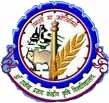 Dr. Rajendra Prasad Central Agricultural UniversityPusa, Samastipur, Bihar -848125Please affix your latest passport size self-attested photographName of the ApplicantPost Applied for   Advertisement No.   Post CodeUTR No.  & Date of Transaction(Copy of the payment receipt should be attached with the application form)Name of the Bank from which Online payment has been madeAmount PaidChecked by  Dealing Assistant  Section Officer  Dr. Rajendra Prasad Central Agricultural UniversityPusa, Samastipur, Bihar -848125Year					      → Grading/Rating by Reporting Officer   →                         Grading/Rating by Reviewing Officer  →Dr. Rajendra Prasad Central Agricultural UniversityPusa, Samastipur, Bihar -8481251Name of the Candidate (in Block Letters) Surname - First Name - Middle Name. 2Gender (Male/Female/Transgender) 3Date of Birth (Day-Month-Year)4Age as on Closing Date for Receipt of Applications (Years/Months/Days)5Father’s Name   6Designation of the Candidate, if Employed   7Name of the Parent Office/ Institution/ Organization, if Employed.7(a)If the Candidate is on Deputation/Foreign Service, indicate name of the office in which he/she is on deputation/foreign service.8Actual place of posting  9(a)Full postal address for correspondence with pin code9(b)Permanent Address   9(c)Contact Details Mobile No.9(c)Contact Details Tel. No.     9(c)Contact Details Fax No.       9(c)Contact Details E-mail IDs   10Do you belong to Agricultural Research Service (ARS) of ICAR?  If so, state the discipline.  11Are you a citizen of India by birth/domicile?  12Category (SC/ST/OBC/General) 13Have you ever been convicted by a court of law for any offence? If so, give details thereof.  14Have you ever been punished or debarred from service of Govt. or other organizations/ICAR etc.? If so, details thereof.15Whether any disciplinary/criminal case is pending against you? Has any major/minor penalty been imposed on you? If so, give details.16If selected, are you prepared to accept the minimum initial pay offered?  If not, state the lowest initial pay that you would accept. Date and Place                                                                                                                              Signature of the candidateDate and Place                                                                                                                              Signature of the candidateDate and Place                                                                                                                              Signature of the candidateDate and Place                                                                                                                              Signature of the candidateDr. Rajendra Prasad Central Agricultural UniversityPusa, Samastipur, Bihar -8481251Name of the Candidate (in Block Letters) Surname - First Name - Middle Name. 2Gender (Male/Female/Transgender)3Date of Birth (Day-Month-Year)4Age as on Closing Date for Receipt of Applications (Years/Months/Days)5Father’s Name   6Designation of the Candidate, if Employed   7Name of the Parent Office/ Institution/ Organization, if Employed.7(a)If the Candidate is on Deputation/Foreign Service, indicate name of the office in which he/she is on deputation/foreign service.8Actual place of posting  9(a)Full postal address for correspondence with pin code9(b)Permanent Address   9(c)Contact Details Mobile No.9(c)Contact Details Tel. No.     9(c)Contact Details Fax No.       9(c)Contact Details E-mail IDs   10Do you belong to Agricultural Research Service (ARS) of ICAR?  If so, state the discipline.  11Are you a citizen of India by birth/domicile?  12Category (SC/ST/OBC/General) 13Have you ever been convicted by a court of law for any offence? If so, give details thereof.  14Have you ever been punished or debarred from service of Govt. or other organizations/ICAR etc.? If so, details thereof.15Whether any disciplinary/criminal case is pending against you? Has any major/minor penalty been imposed on you? If so, give details.16If selected, are you prepared to accept the minimum initial pay offered?  If not, state the lowest initial pay that you would accept. Date and Place                                                                                                                              Signature of the candidateDate and Place                                                                                                                              Signature of the candidateDate and Place                                                                                                                              Signature of the candidateDate and Place                                                                                                                              Signature of the candidateDr. Rajendra Prasad Central Agricultural UniversityPusa, Samastipur, Bihar -848125Please affix your latest passport size self-attested photographNameDate of Birth(Date/Month/Year)Date of Birth(Date/Month/Year)Date of Birth(Date/Month/Year)Date of Birth(Date/Month/Year)Date of Birth(Date/Month/Year)Designation   Age as on closing date [Year(s)/Month(s)/Day(s)]Age as on closing date [Year(s)/Month(s)/Day(s)]Age as on closing date [Year(s)/Month(s)/Day(s)]Present Pay Scale/ Pay BandPresent Pay Scale/ Pay BandPresent Pay Scale/ Pay BandPresent Pay Scale/ Pay BandPresent Pay Scale/ Pay BandAge as on closing date [Year(s)/Month(s)/Day(s)]Age as on closing date [Year(s)/Month(s)/Day(s)]Age as on closing date [Year(s)/Month(s)/Day(s)]Grade Pay/ Research Grade Pay/Pay LevelGrade Pay/ Research Grade Pay/Pay LevelGrade Pay/ Research Grade Pay/Pay LevelGrade Pay/ Research Grade Pay/Pay LevelGrade Pay/ Research Grade Pay/Pay LevelAge as on closing date [Year(s)/Month(s)/Day(s)]Age as on closing date [Year(s)/Month(s)/Day(s)]Age as on closing date [Year(s)/Month(s)/Day(s)]Basic PayBasic PayBasic PayBasic PayBasic PayPost applied forPost applied forDiscipline/Area of the applicantDiscipline/Area of the applicantDiscipline/Area of the applicantDiscipline/Area of the applicantAdvt. No.Advt. No.Post Code  Post Code  Post Code  Post Code  1.    Academic Qualifications1.    Academic Qualifications1.    Academic Qualifications1.    Academic Qualifications1.    Academic Qualifications1.    Academic QualificationsLevelYear of PassingInstitute/UniversitySubject(s) with major fieldClass/ Division/ Grade/Percentage/ OGPAPage No. at which supporting document enclosed10+2GraduationMastersPh.D.Other Qualifications(Relevant to the post applied for)1.1.  Academic Performance 1.1.  Academic Performance 1.1.  Academic Performance Whether candidate is a recipient of the following?Candidate’s ResponsePage No. at which supporting document enclosedFrom 60% and up to 70% marks or from 6 and up to 7 OGPA on scale of 10 or equivalent at 10+2 level.Yes/NoFrom 60% and up to 70% marks or from 6 and up to 7 OGPA on scale of 10 or equivalent at UG level.Yes/NoFrom 60% and up to 70% marks or from 6 and up to 7 OGPA on scale of 10 or equivalent at PG level.Yes/NoFrom 60% and up to 70% marks or 6 and up to 7 OGPA on scale of 10 or equivalent at Ph.D. level.Yes/NoMore than 70% and up to 80% marks or >7 and up to 8 OGPA on scale of 10 or equivalent at 10+2 level.Yes/NoMore than 70% and up to 80% marks or >7 and up to 8 OGPA on scale of 10 or equivalent at Graduate Degree.Yes/NoMore than 70% and up to 80% marks or >7 and up to 8 OGPA on scale of 10 or equivalent at Master’s Degree.Yes/NoMore than 70% and up to 80% marks or >7 and up to 8 OGPA on scale of 10 or equivalent at Ph.D. Degree.Yes/NoMore than 80% marks or > 8 OGPA on scale of 10 or equivalent at 10+2 level.Yes/NoMore than 80% marks or > 8 OGPA on scale of 10 or equivalent at Graduate degree.Yes/NoMore than 80% marks or > 8 OGPA on scale of 10 or equivalent at Master’s Degree.Yes/NoMore than 80% marks or > 8 OGPA on scale of 10 or equivalent at Ph.D. Degree.Yes/NoNational Talent Search Scholarship/ INSPIRE or other Scholarship as defined by the Council/ ASRBYes/NoMerit Scholarship during Graduate Degree Programme          Yes/NoJRF during Master’s Degree Programme/ Merit Scholarship in the ICAR DUsYes/NoSRF of ICAR or JRF of CSIR/UGC during Ph.D. Degree or other national level fellowship or GATE qualifiedYes/No1.2. Position in the UniversityCandidate’s ResponsePage No. at which supporting document enclosedFirst Position/ Gold Medal in the University/Deemed to be University/ IITs/ NITs/ Institutes of National Importance at the Graduate Degree Programme (Except Faculty/College/Department Gold Medal).Yes/NoFirst Position/ Gold Medal in the University/ Deemed to be University/ IITs/ NITs/ Institutes of National Importance at the Master’s Degree Programme (Except Faculty/College/Department Gold Medal).Yes/NoFirst Position/Gold Medal in the University/Deemed to be University/IITs/NITs/Institutes of National Importance at the Ph.D. Degree (Except Faculty/College/Department Gold Medal).Yes/No1.3.  Ph.D. Thesis AwardCandidate’s ResponsePage No. at which supporting document enclosedICAR-Jawaharlal Nehru Award for P.G. Outstanding Doctoral Thesis.Yes/NoBest Doctoral Thesis Award given by National/ International level Academic Bodies/ Institutions/ Universities.Yes/No1.4.  Post-Doctoral Fellowships and Other QualificationsCandidate’s ResponsePage No. at which supporting document enclosedFellowship awarded by International Institutions like Fulbright/ Humboldt/ DAAD/ FAO/ CGIAR/ EU/ Overseas University.Yes/NoFellowship awarded by National Institutions like DBT/ DST/ BOYSCAST/ CSIR/ ICAR/ MHRD/ INSA/ UGC Yes/No with DurationPG Diploma/Master’s Degree in Management/Computer Application (as mentioned in at point no. 1 under Academic Qualification)Yes/NoAny other Diploma/Degree relevant to the post (as mentioned in at point no. 1 under Academic Qualification)Yes/NoNote:1. Please enclose self-attested photocopies of (i) Date of Birth Certificate (ii) All Qualifications.2. Provide evidence of Class/Division with appropriate conversion formula of the awarding   University and other academic achievements listed above.2.  Experience in Professional Field 2.  Experience in Professional Field 2.  Experience in Professional Field 2.1.  Qualifications advertised for the post2.1.  Qualifications advertised for the post2.1.  Qualifications advertised for the postPrescribed Essential QualificationsQualifications possessed by the candidate*Page No. at which supporting document enclosedPrescribed Desirable QualificationsQualifications possessed by the candidate*Page No. at which supporting document enclosed2.1.1.   Employment Record (starting from the present position)2.1.1.   Employment Record (starting from the present position)2.1.1.   Employment Record (starting from the present position)2.1.1.   Employment Record (starting from the present position)2.1.1.   Employment Record (starting from the present position)2.1.1.   Employment Record (starting from the present position)2.1.1.   Employment Record (starting from the present position)2.1.1.   Employment Record (starting from the present position)2.1.1.   Employment Record (starting from the present position)DesignationPay Scale/Pay Band with Grade Pay/Research Grade Pay/Pay LevelMajor discipline of work experienceNature of workOrganizationInstitutePlace of postingPeriodPeriodDesignationPay Scale/Pay Band with Grade Pay/Research Grade Pay/Pay LevelMajor discipline of work experienceNature of workOrganizationInstitutePlace of postingFrom(DD/MM/ YYYY)To(DD/MM/ YYYY)2.2.   Experience over and above the prescribed essential years stipulated as minimum qualifications2.2.   Experience over and above the prescribed essential years stipulated as minimum qualifications2.2.   Experience over and above the prescribed essential years stipulated as minimum qualificationsAttributesCandidate’s ResponsePage No. at which supporting document enclosedNumber of years of service experience over and above the prescribed period as Director/ADG/ Project Director/Joint Director/ Dean/ Registrar/ Head of Division/ Head of Regional Station/ Project Coordinator.Number of years of service experience over and above the prescribed period for a particular post.2.3.   Trainings (Domestic/Abroad)/ MDP/  EDP (Specify trainings undergone in the field of Specialization/ Research Management outside the Institute/ University) 2.3.   Trainings (Domestic/Abroad)/ MDP/  EDP (Specify trainings undergone in the field of Specialization/ Research Management outside the Institute/ University) 2.3.   Trainings (Domestic/Abroad)/ MDP/  EDP (Specify trainings undergone in the field of Specialization/ Research Management outside the Institute/ University) 2.3.   Trainings (Domestic/Abroad)/ MDP/  EDP (Specify trainings undergone in the field of Specialization/ Research Management outside the Institute/ University) 2.3.   Trainings (Domestic/Abroad)/ MDP/  EDP (Specify trainings undergone in the field of Specialization/ Research Management outside the Institute/ University) Duration of training Title of the training and name of the institutionPeriodPeriodPage No. at which supporting document enclosedDuration of training Title of the training and name of the institutionFrom (DD/MM/YYYY)To (DD/MM/YYYY)Page No. at which supporting document enclosed5-9 days’ duration  5-9 days’ duration  10-20 days’ duration  10-20 days’ duration  21- 89 days’ duration 21- 89 days’ duration More than 90 days’ durationMore than 90 days’ duration2.4.   Teamwork promoting inter-disciplinary/inter institutional approach 2.4.   Teamwork promoting inter-disciplinary/inter institutional approach 2.4.   Teamwork promoting inter-disciplinary/inter institutional approach 2.4.   Teamwork promoting inter-disciplinary/inter institutional approach Specify teamwork of inter-disciplinary approach (in 5 bullet points).Specify teamwork of inter-disciplinary approach (in 5 bullet points).Specify teamwork of inter-disciplinary approach (in 5 bullet points).Specify teamwork of inter-disciplinary approach (in 5 bullet points).Type of WorkSupporting EvidenceName of Discipline/ InstitutePage No. at which supporting document enclosed3.   Recognitions & Awards/ Special Attainments3.   Recognitions & Awards/ Special Attainments3.   Recognitions & Awards/ Special Attainments3.   Recognitions & Awards/ Special Attainments3.   Recognitions & Awards/ Special Attainments3.1.  Recognitions & Awards3.1.  Recognitions & Awards3.1.  Recognitions & Awards3.1.  Recognitions & Awards3.1.  Recognitions & AwardsCategory of Recognition/ AwardItem of Recognition/ AwardYearAwarding organization(National/ International, Institutional/ Professional Society/Academy)Page No. at which supporting document enclosedPadma AwardsPadma AwardsFellowship of National/ International Science Academies Fellowship of National/ International Science Academies National/International AwardsNational/International AwardsState Government/ National/ International Institutes/ Universities/ Registered Professional Society AwardsState Government/ National/ International Institutes/ Universities/ Registered Professional Society AwardsAssociate-ship of Recognized National/ International Science AcademiesAssociate-ship of Recognized National/ International Science AcademiesAssociate-ship of Recognized National/ International Science AcademiesYoung Scientist Award/ Medal of National Academies/ISCA or equivalent International award/ medalYoung Scientist Award/ Medal of National Academies/ISCA or equivalent International award/ medalYoung Scientist Award/ Medal of National Academies/ISCA or equivalent International award/ medal3.2 Special Attainments 3.2 Special Attainments 3.2 Special Attainments 3.2 Special Attainments Category of Special AttainmentDetails of Special AttainmentAdditional details/ InformationPage No. at which supporting document enclosedChairman / Member Secretary of Scientific CommitteesChairman / Member Secretary of Scientific CommitteesMember of Policy Making Bodies/Task Force/ Committees of International/ National /State/QRT/IMC/ RAC/ BOM Member/ Editor/ Chief Editor of NAAS-rated JournalsMember of Policy Making Bodies/Task Force/ Committees of International/ National /State/QRT/IMC/ RAC/ BOM Member/ Editor/ Chief Editor of NAAS-rated JournalsMember of Policy Making Bodies/Task Force/ Committees of International/ National /State/QRT/IMC/ RAC/ BOM Member/ Editor/ Chief Editor of NAAS-rated JournalsMember of Policy Making Bodies/Task Force/ Committees of International/ National /State/QRT/IMC/ RAC/ BOM Member/ Editor/ Chief Editor of NAAS-rated JournalsPositions held in National and International Academies/ Professional Societies (registered)Positions held in National and International Academies/ Professional Societies (registered)Positions held in National and International Academies/ Professional Societies (registered)Visiting/Adjunct Faculty Visiting/Adjunct Faculty Visiting/Adjunct Faculty Experience of working/ training in an International Organization/ Laboratory Experience of working/ training in an International Organization/ Laboratory Experience of working/ training in an International Organization/ Laboratory Invited Lecture/ Keynote Speaker /Chairman of a Technical Session in International Conferences, Seminar etc.Invited Lecture/ Keynote Speaker /Chairman of a Technical Session in International Conferences, Seminar etc.Invited Lecture/ Keynote Speaker /Chairman of a Technical Session in International Conferences, Seminar etc.Member of International Delegation.Member of International Delegation.Organizing Secretary/ Convener of conferences/ workshops/ symposiumOrganizing Secretary/ Convener of conferences/ workshops/ symposiumOrganizing Secretary/ Convener of conferences/ workshops/ symposiumBest Paper Award - Presented/ Published Best Paper Award - Presented/ Published 4. Discoveries, Inventions and Innovations: New discoveries and development of varieties/ breeds/ technologies/ innovations and grant of patents/copyrights having documented impact at the field level. Also, new traits identified/ genes isolated/ germplasm registered/ breeder seed produced/ policy instrument scripted/ new theory defined will qualify for grant of marks.(Candidates are advised to fill the column whichever is applicable)4. Discoveries, Inventions and Innovations: New discoveries and development of varieties/ breeds/ technologies/ innovations and grant of patents/copyrights having documented impact at the field level. Also, new traits identified/ genes isolated/ germplasm registered/ breeder seed produced/ policy instrument scripted/ new theory defined will qualify for grant of marks.(Candidates are advised to fill the column whichever is applicable)4. Discoveries, Inventions and Innovations: New discoveries and development of varieties/ breeds/ technologies/ innovations and grant of patents/copyrights having documented impact at the field level. Also, new traits identified/ genes isolated/ germplasm registered/ breeder seed produced/ policy instrument scripted/ new theory defined will qualify for grant of marks.(Candidates are advised to fill the column whichever is applicable)4. Discoveries, Inventions and Innovations: New discoveries and development of varieties/ breeds/ technologies/ innovations and grant of patents/copyrights having documented impact at the field level. Also, new traits identified/ genes isolated/ germplasm registered/ breeder seed produced/ policy instrument scripted/ new theory defined will qualify for grant of marks.(Candidates are advised to fill the column whichever is applicable)4. Discoveries, Inventions and Innovations: New discoveries and development of varieties/ breeds/ technologies/ innovations and grant of patents/copyrights having documented impact at the field level. Also, new traits identified/ genes isolated/ germplasm registered/ breeder seed produced/ policy instrument scripted/ new theory defined will qualify for grant of marks.(Candidates are advised to fill the column whichever is applicable)S.NoActivitiesDetails of Special AchievementsSupporting EvidencePage No. at which supporting document enclosed4.1Development of Variety & Coverage Area4.2Development of Animal Strain/Variety4.3Development of Technologies/Package of    Practices 4.4Patents/Copyrights & Commercialization.4.5Discoveries/Inventions 4.6New Traits/ Genes Identified 4.7Policy Papers/Policy Briefs4.8 Information Technology/ Statistical Methodologies4.9Value Chain/ Model Villages4.10Innovative Extension Methodologies5.  Teaching / Research / Extension5.  Teaching / Research / ExtensionMajor function (Teaching/ Research/ Extension)Minor function (Teaching/ Research/ Extension)5.1.   Teaching as Major Function5.1.   Teaching as Major Function5.1.   Teaching as Major Function5.1.   Teaching as Major Function5.1.   Teaching as Major Function5.1.   Teaching as Major Function5.1.   Teaching as Major Function5.1.   Teaching as Major Function5.1.1 Teaching 5.1.1 Teaching 5.1.1 Teaching 5.1.1 Teaching 5.1.1 Teaching 5.1.1 Teaching 5.1.1 Teaching 5.1.1 Teaching Course Id & Course TitleCredit HoursCredit load taken by applicant per yearCredit load taken by applicant per yearCredit load taken by applicant per yearYearYearPage No. at which supporting document enclosed5.1.2   Research Guidance as Major Advisor5.1.2   Research Guidance as Major Advisor5.1.2   Research Guidance as Major Advisor5.1.2   Research Guidance as Major Advisor5.1.2   Research Guidance as Major Advisor5.1.2   Research Guidance as Major Advisor5.1.2   Research Guidance as Major Advisor5.1.2   Research Guidance as Major AdvisorName of StudentName of StudentName of StudentDegree ProgrammeYear of Completion of DegreeYear of Completion of DegreePage No. at which supporting document enclosedPage No. at which supporting document enclosed5.1.3. Capacity Building Training Programmes Organized as Course Director/ Leader 5.1.3. Capacity Building Training Programmes Organized as Course Director/ Leader 5.1.3. Capacity Building Training Programmes Organized as Course Director/ Leader 5.1.3. Capacity Building Training Programmes Organized as Course Director/ Leader 5.1.3. Capacity Building Training Programmes Organized as Course Director/ Leader 5.1.3. Capacity Building Training Programmes Organized as Course Director/ Leader 5.1.3. Capacity Building Training Programmes Organized as Course Director/ Leader Type of Program Name of the program organized Sponsoring agencyYearPeriodPeriodPage No. at which supporting document enclosedType of Program Name of the program organized Sponsoring agencyYearFrom(DD/MM/YYYY)To(DD/MM/YYYY)Page No. at which supporting document enclosed5.1.4.  Student Performance (For whom the Applicant Served as Major Advisor)5.1.4.  Student Performance (For whom the Applicant Served as Major Advisor)5.1.4.  Student Performance (For whom the Applicant Served as Major Advisor)5.1.4.  Student Performance (For whom the Applicant Served as Major Advisor)5.1.4.  Student Performance (For whom the Applicant Served as Major Advisor)5.1.4.  Student Performance (For whom the Applicant Served as Major Advisor)Name of StudentDegree/ Program Year of AwardName of the Award/ Fellowship Name of Awarding Organization Page No. at which supporting document enclosed5.1.5 Lectures Delivered in Summer/ Winter Schools, Refresher courses, Symposia, Conference etc. 5.1.5 Lectures Delivered in Summer/ Winter Schools, Refresher courses, Symposia, Conference etc. 5.1.5 Lectures Delivered in Summer/ Winter Schools, Refresher courses, Symposia, Conference etc. 5.1.5 Lectures Delivered in Summer/ Winter Schools, Refresher courses, Symposia, Conference etc. 5.1.5 Lectures Delivered in Summer/ Winter Schools, Refresher courses, Symposia, Conference etc. Type of programProgram nameNo. of lectures deliveredWhether published in proceedings? (Yes/No)Page No. at which supporting document enclosedSummer/ Winter schools, Refresher courses, Training programsSummer/ Winter schools, Refresher courses, Training programsSummer/ Winter schools, Refresher courses, Training programsSummer/ Winter schools, Refresher courses, Training programsConference/ SymposiaConference/ Symposia5.1.6 Seminar/ Symposium organized as Chairman/Organizing Secretary/ Convener 5.1.6 Seminar/ Symposium organized as Chairman/Organizing Secretary/ Convener 5.1.6 Seminar/ Symposium organized as Chairman/Organizing Secretary/ Convener 5.1.6 Seminar/ Symposium organized as Chairman/Organizing Secretary/ Convener 5.1.6 Seminar/ Symposium organized as Chairman/Organizing Secretary/ Convener 5.1.6 Seminar/ Symposium organized as Chairman/Organizing Secretary/ Convener 5.1.6 Seminar/ Symposium organized as Chairman/Organizing Secretary/ Convener Type of programName of the program organizedSponsoring agencyYearPeriodPeriodPage No. at which supporting document enclosedType of programName of the program organizedSponsoring agencyYearFrom(DD/MM/YYYY)To(DD/MM/YYYY)Page No. at which supporting document enclosed5.1.7 Innovation in Teaching5.1.7 Innovation in Teaching5.1.7 Innovation in Teaching5.1.7 Innovation in TeachingType of Activity(Development of an e-Course, a Module, a Teaching Model, a Case Study, any other)Details of the activitySponsoring agencyYear5.1.8  External Examiner-Ship5.1.8  External Examiner-Ship5.1.8  External Examiner-Ship5.1.8  External Examiner-ShipType of Examination(Paper Setter, External Examiner, Thesis Evaluator, Viva-voce examiner)InstitutionYearPage No. at which supporting document enclosed5.1 Research as Major Function5.1 Research as Major Function5.1 Research as Major Function5.1 Research as Major Function5.1 Research as Major Function5.1 Research as Major Function5.1.1   Research Projects 5.1.1   Research Projects 5.1.1   Research Projects 5.1.1   Research Projects 5.1.1   Research Projects 5.1.1   Research Projects Title of the projectLevel of association (PI/Co-PI/ Associate)PeriodPeriodSponsoring OrganizationPage No. at which supporting document enclosedTitle of the projectLevel of association (PI/Co-PI/ Associate)From(DD/MM/YYYY)To(DD/MM/YYYY)Sponsoring OrganizationPage No. at which supporting document enclosed5.1.2.   Research Guidance as Major Advisor (This component 5.1.2 should not be counted twice both in teaching and research)5.1.2.   Research Guidance as Major Advisor (This component 5.1.2 should not be counted twice both in teaching and research)5.1.2.   Research Guidance as Major Advisor (This component 5.1.2 should not be counted twice both in teaching and research)5.1.2.   Research Guidance as Major Advisor (This component 5.1.2 should not be counted twice both in teaching and research)Name of StudentDegree / ProgramYear of completion of degreePage No. at which supporting document enclosed5.1.   Extension Education as Major Function5.1.   Extension Education as Major Function5.1.   Extension Education as Major Function5.1.1   Technology Application, Demonstration and Adoption5.1.1   Technology Application, Demonstration and Adoption5.1.1   Technology Application, Demonstration and AdoptionActivityOutcome / Impact with Supporting EvidencePage No. at which supporting document enclosed5.1.2   Extension Approaches for Technology Dissemination5.1.2   Extension Approaches for Technology Dissemination5.1.2   Extension Approaches for Technology Dissemination5.1.2   Extension Approaches for Technology DisseminationActivityProgram DetailsSalient Achievement / Outcomewith Supporting EvidencePage No. at which supporting document enclosed5.1.3    Capacity Development 5.1.3    Capacity Development 5.1.3    Capacity Development 5.1.3    Capacity Development Type of ProgramProgram Details with Supporting EvidenceCo-ordination /AssociatePage No. at which supporting document enclosed5.2.   Minor Function Details (Teaching/ Research/ Extension)For any of the teaching, research or extension as the Minor Function the award of marks will be granted as narrated and distributed for Major Function. But the aggregate for minor functions will be multiplied by 0.25 to arrive at the marks for the Minor Function.5.3.  Externally Funded Projects5.3.  Externally Funded Projects5.3.  Externally Funded Projects5.3.  Externally Funded Projects5.3.  Externally Funded Projects5.3.  Externally Funded Projects5.3.  Externally Funded Projects5.3.  Externally Funded Projects5.3.  Externally Funded Projects5.3.  Externally Funded Projects5.3.  Externally Funded Projects5.3.  Externally Funded ProjectsTitle of the ProjectLevel of Association(PI/CoPI/Associate)Level of Association(PI/CoPI/Associate)PeriodPeriodPeriodValue of the Project (Rs. in lakhs)Value of the Project (Rs. in lakhs)Sponsoring AgencySponsoring AgencySponsoring AgencyPage No. at which supporting document enclosedTitle of the ProjectLevel of Association(PI/CoPI/Associate)Level of Association(PI/CoPI/Associate)From(DD/MM/YYYY)To(DD/MM/YYYY)To(DD/MM/YYYY)Value of the Project (Rs. in lakhs)Value of the Project (Rs. in lakhs)Sponsoring AgencySponsoring AgencySponsoring AgencyPage No. at which supporting document enclosed6.  Publications 6.  Publications 6.  Publications 6.  Publications 6.  Publications 6.  Publications 6.  Publications 6.  Publications 6.  Publications 6.  Publications 6.  Publications 6.  Publications 6.1.  Applicable to Scientists other than Social Scientists6.1.  Applicable to Scientists other than Social Scientists6.1.  Applicable to Scientists other than Social Scientists6.1.  Applicable to Scientists other than Social Scientists6.1.  Applicable to Scientists other than Social Scientists6.1.  Applicable to Scientists other than Social Scientists6.1.  Applicable to Scientists other than Social Scientists6.1.  Applicable to Scientists other than Social Scientists6.1.  Applicable to Scientists other than Social Scientists6.1.  Applicable to Scientists other than Social Scientists6.1.  Applicable to Scientists other than Social Scientists6.1.  Applicable to Scientists other than Social Scientists6.1.1. Publications (Refereed Journals) List 10 best papers.Note: Research papers published in refereed journals will be considered for allocation of scores according to latest NAAS Journal rating.6.1.1. Publications (Refereed Journals) List 10 best papers.Note: Research papers published in refereed journals will be considered for allocation of scores according to latest NAAS Journal rating.6.1.1. Publications (Refereed Journals) List 10 best papers.Note: Research papers published in refereed journals will be considered for allocation of scores according to latest NAAS Journal rating.6.1.1. Publications (Refereed Journals) List 10 best papers.Note: Research papers published in refereed journals will be considered for allocation of scores according to latest NAAS Journal rating.6.1.1. Publications (Refereed Journals) List 10 best papers.Note: Research papers published in refereed journals will be considered for allocation of scores according to latest NAAS Journal rating.6.1.1. Publications (Refereed Journals) List 10 best papers.Note: Research papers published in refereed journals will be considered for allocation of scores according to latest NAAS Journal rating.6.1.1. Publications (Refereed Journals) List 10 best papers.Note: Research papers published in refereed journals will be considered for allocation of scores according to latest NAAS Journal rating.6.1.1. Publications (Refereed Journals) List 10 best papers.Note: Research papers published in refereed journals will be considered for allocation of scores according to latest NAAS Journal rating.6.1.1. Publications (Refereed Journals) List 10 best papers.Note: Research papers published in refereed journals will be considered for allocation of scores according to latest NAAS Journal rating.6.1.1. Publications (Refereed Journals) List 10 best papers.Note: Research papers published in refereed journals will be considered for allocation of scores according to latest NAAS Journal rating.6.1.1. Publications (Refereed Journals) List 10 best papers.Note: Research papers published in refereed journals will be considered for allocation of scores according to latest NAAS Journal rating.6.1.1. Publications (Refereed Journals) List 10 best papers.Note: Research papers published in refereed journals will be considered for allocation of scores according to latest NAAS Journal rating.Authors, Year of publication, Title of the paperAuthors, Year of publication, Title of the paperJournal Name, Volume and Page No.Journal Name, Volume and Page No.Journal Name, Volume and Page No.First Author (Yes/No)First Author (Yes/No)NAAS Journal IdNAAS Journal IdNAAS RatingPage No. at which supporting document enclosedPage No. at which supporting document enclosed6.1.2.  Other Publications (For Scientists other than Social Scientists)6.1.2.  Other Publications (For Scientists other than Social Scientists)6.1.2.  Other Publications (For Scientists other than Social Scientists)6.1.2.  Other Publications (For Scientists other than Social Scientists)6.1.2.  Other Publications (For Scientists other than Social Scientists)6.1.2.  Other Publications (For Scientists other than Social Scientists)6.1.2.  Other Publications (For Scientists other than Social Scientists)Category of publicationName of publicationAuthorsFirst Author (Yes/No)Year and Number of pagesPublisherPage No. at which supporting document enclosedBooks Practical ManualTraining ManualMonographsBook ChaptersPopular articles/ Bulletins/ KVK Newsletter/ Pamphlets/ Leaflets/ Short Communications  Popular articles/ Bulletins/ KVK Newsletter/ Pamphlets/ Leaflets/ Short Communications  Popular articles/ Bulletins/ KVK Newsletter/ Pamphlets/ Leaflets/ Short Communications  Papers published on Policy issues Papers published on Policy issues Papers published on Policy issues 6.1.  Applicable to Social Scientists and Scientists working in KVKs6.1.  Applicable to Social Scientists and Scientists working in KVKs6.1.  Applicable to Social Scientists and Scientists working in KVKs6.1.  Applicable to Social Scientists and Scientists working in KVKs6.1.  Applicable to Social Scientists and Scientists working in KVKs6.1.  Applicable to Social Scientists and Scientists working in KVKs6.1.1. Publications (Refereed Journals)List 10 best papers.Note: Research papers published in refereed journals will be considered for allocation of score according to latest NAAS Journal rating.6.1.1. Publications (Refereed Journals)List 10 best papers.Note: Research papers published in refereed journals will be considered for allocation of score according to latest NAAS Journal rating.6.1.1. Publications (Refereed Journals)List 10 best papers.Note: Research papers published in refereed journals will be considered for allocation of score according to latest NAAS Journal rating.6.1.1. Publications (Refereed Journals)List 10 best papers.Note: Research papers published in refereed journals will be considered for allocation of score according to latest NAAS Journal rating.6.1.1. Publications (Refereed Journals)List 10 best papers.Note: Research papers published in refereed journals will be considered for allocation of score according to latest NAAS Journal rating.6.1.1. Publications (Refereed Journals)List 10 best papers.Note: Research papers published in refereed journals will be considered for allocation of score according to latest NAAS Journal rating.Authors, Year of publication, Title of the paperJournal Name, Volume and Page No.First Author (Yes/No)NAAS Journal IdNAAS RatingPage No. at which supporting document enclosed6.1.2.   Other Publications (For Social Scientists and Scientists working in KVKs)6.1.2.   Other Publications (For Social Scientists and Scientists working in KVKs)6.1.2.   Other Publications (For Social Scientists and Scientists working in KVKs)6.1.2.   Other Publications (For Social Scientists and Scientists working in KVKs)6.1.2.   Other Publications (For Social Scientists and Scientists working in KVKs)6.1.2.   Other Publications (For Social Scientists and Scientists working in KVKs)6.1.2.   Other Publications (For Social Scientists and Scientists working in KVKs)6.1.2.   Other Publications (For Social Scientists and Scientists working in KVKs)6.1.2.   Other Publications (For Social Scientists and Scientists working in KVKs)6.1.2.   Other Publications (For Social Scientists and Scientists working in KVKs)6.1.2.   Other Publications (For Social Scientists and Scientists working in KVKs)6.1.2.   Other Publications (For Social Scientists and Scientists working in KVKs)6.1.2.   Other Publications (For Social Scientists and Scientists working in KVKs)6.1.2.   Other Publications (For Social Scientists and Scientists working in KVKs)6.1.2.   Other Publications (For Social Scientists and Scientists working in KVKs)Categories of publicationsTitle of publicationTitle of publicationTitle of publicationAuthorsFirst Author (Yes/No)First Author (Yes/No)First Author (Yes/No)Year and Number of PagesYear and Number of PagesYear and Number of PagesPublisherPublisherPage No. at which supporting document enclosedPage No. at which supporting document enclosedBooksMonographsPractical ManualTraining ManualBook ChaptersPopular articles/Bulletins/ KVK Newsletter/Pamphlets/ Leaflets/ Short CommunicationsPopular articles/Bulletins/ KVK Newsletter/Pamphlets/ Leaflets/ Short CommunicationsPopular articles/Bulletins/ KVK Newsletter/Pamphlets/ Leaflets/ Short CommunicationsPopular articles/Bulletins/ KVK Newsletter/Pamphlets/ Leaflets/ Short CommunicationsPopular articles/Bulletins/ KVK Newsletter/Pamphlets/ Leaflets/ Short CommunicationsElectronic Media CoverageArticles in Newspapers and MagazinesElectronic Media CoverageArticles in Newspapers and MagazinesElectronic Media CoverageArticles in Newspapers and MagazinesElectronic Media CoverageArticles in Newspapers and MagazinesExtension BulletinsExtension BulletinsIT Material for Technology Transfer/ Human Resource DevelopmentIT Material for Technology Transfer/ Human Resource DevelopmentIT Material for Technology Transfer/ Human Resource DevelopmentIT Material for Technology Transfer/ Human Resource DevelopmentIT Material for Technology Transfer/ Human Resource DevelopmentPapers published on Policy issuesPapers published on Policy issuesPapers published on Policy issues7.  Institution building / Service functions 7.  Institution building / Service functions 7.  Institution building / Service functions 7.  Institution building / Service functions 7.  Institution building / Service functions 7.  Institution building / Service functions 7.  Institution building / Service functions 7.  Institution building / Service functions 7.  Institution building / Service functions 7.  Institution building / Service functions 7.  Institution building / Service functions 7.  Institution building / Service functions 7.  Institution building / Service functions 7.  Institution building / Service functions 7.  Institution building / Service functions 7.1 Activities at the Institute/University/Council Level7.1 Activities at the Institute/University/Council Level7.1 Activities at the Institute/University/Council Level7.1 Activities at the Institute/University/Council Level7.1 Activities at the Institute/University/Council Level7.1 Activities at the Institute/University/Council Level7.1 Activities at the Institute/University/Council Level7.1 Activities at the Institute/University/Council Level7.1 Activities at the Institute/University/Council Level7.1 Activities at the Institute/University/Council Level7.1 Activities at the Institute/University/Council Level7.1 Activities at the Institute/University/Council Level7.1 Activities at the Institute/University/Council Level7.1 Activities at the Institute/University/Council Level7.1 Activities at the Institute/University/Council Level7.1.1   Institution Building7.1.1   Institution Building7.1.1   Institution Building7.1.1   Institution Building7.1.1   Institution Building7.1.1   Institution Building7.1.1   Institution Building7.1.1   Institution Building7.1.1   Institution Building7.1.1   Institution Building7.1.1   Institution Building7.1.1   Institution Building7.1.1   Institution Building7.1.1   Institution Building7.1.1   Institution BuildingItemItemItemDetails of ActivityDetails of ActivityDetails of ActivityLevel of InvolvementLevel of InvolvementLevel of InvolvementAmount(Rs. in lakhs)Amount(Rs. in lakhs)Amount(Rs. in lakhs)Page No. at which supporting document enclosedPage No. at which supporting document enclosedPage No. at which supporting document enclosed7.2. Service functions7.2. Service functions7.2. Service functions7.2. Service functions7.2. Service functions7.2. Service functions7.2. Service functions7.2. Service functions7.2. Service functions7.2. Service functions7.2. Service functions7.2. Service functions7.2. Service functions7.2. Service functions7.2. Service functionsCategory of service functionsCategory of service functionsDetails of Services Provided with Supporting EvidenceDetails of Services Provided with Supporting EvidenceDetails of Services Provided with Supporting EvidenceDetails of Services Provided with Supporting EvidenceDetails of Services Provided with Supporting EvidencePeriodPeriodPeriodPeriodPeriodPeriodPeriodPage No. at which supporting document enclosedCategory of service functionsCategory of service functionsDetails of Services Provided with Supporting EvidenceDetails of Services Provided with Supporting EvidenceDetails of Services Provided with Supporting EvidenceDetails of Services Provided with Supporting EvidenceDetails of Services Provided with Supporting EvidenceFrom(DD/MM/YYYY)From(DD/MM/YYYY)From(DD/MM/YYYY)To(DD/MM/YYYY)To(DD/MM/YYYY)To(DD/MM/YYYY)To(DD/MM/YYYY)Page No. at which supporting document enclosed DECLARATIONI, ________________________ son/daughter of ________________________________ hereby declare that all the statements and entries made in this application (Part-A & Part-B) are true, complete and correct to the best of my knowledge and belief. In the event of any information found false or incorrect or ineligibility being detected at any stage or not satisfying the eligibility criteria according to the advertisement, my candidature/appointment may be cancelled by the University.Date and Place                                                                                                                       Candidate’s Signature DECLARATIONI, ________________________ son/daughter of ________________________________ hereby declare that all the statements and entries made in this application (Part-A & Part-B) are true, complete and correct to the best of my knowledge and belief. In the event of any information found false or incorrect or ineligibility being detected at any stage or not satisfying the eligibility criteria according to the advertisement, my candidature/appointment may be cancelled by the University.Date and Place                                                                                                                       Candidate’s Signature DECLARATIONI, ________________________ son/daughter of ________________________________ hereby declare that all the statements and entries made in this application (Part-A & Part-B) are true, complete and correct to the best of my knowledge and belief. In the event of any information found false or incorrect or ineligibility being detected at any stage or not satisfying the eligibility criteria according to the advertisement, my candidature/appointment may be cancelled by the University.Date and Place                                                                                                                       Candidate’s Signature DECLARATIONI, ________________________ son/daughter of ________________________________ hereby declare that all the statements and entries made in this application (Part-A & Part-B) are true, complete and correct to the best of my knowledge and belief. In the event of any information found false or incorrect or ineligibility being detected at any stage or not satisfying the eligibility criteria according to the advertisement, my candidature/appointment may be cancelled by the University.Date and Place                                                                                                                       Candidate’s Signature DECLARATIONI, ________________________ son/daughter of ________________________________ hereby declare that all the statements and entries made in this application (Part-A & Part-B) are true, complete and correct to the best of my knowledge and belief. In the event of any information found false or incorrect or ineligibility being detected at any stage or not satisfying the eligibility criteria according to the advertisement, my candidature/appointment may be cancelled by the University.Date and Place                                                                                                                       Candidate’s Signature DECLARATIONI, ________________________ son/daughter of ________________________________ hereby declare that all the statements and entries made in this application (Part-A & Part-B) are true, complete and correct to the best of my knowledge and belief. In the event of any information found false or incorrect or ineligibility being detected at any stage or not satisfying the eligibility criteria according to the advertisement, my candidature/appointment may be cancelled by the University.Date and Place                                                                                                                       Candidate’s Signature DECLARATIONI, ________________________ son/daughter of ________________________________ hereby declare that all the statements and entries made in this application (Part-A & Part-B) are true, complete and correct to the best of my knowledge and belief. In the event of any information found false or incorrect or ineligibility being detected at any stage or not satisfying the eligibility criteria according to the advertisement, my candidature/appointment may be cancelled by the University.Date and Place                                                                                                                       Candidate’s Signature DECLARATIONI, ________________________ son/daughter of ________________________________ hereby declare that all the statements and entries made in this application (Part-A & Part-B) are true, complete and correct to the best of my knowledge and belief. In the event of any information found false or incorrect or ineligibility being detected at any stage or not satisfying the eligibility criteria according to the advertisement, my candidature/appointment may be cancelled by the University.Date and Place                                                                                                                       Candidate’s Signature DECLARATIONI, ________________________ son/daughter of ________________________________ hereby declare that all the statements and entries made in this application (Part-A & Part-B) are true, complete and correct to the best of my knowledge and belief. In the event of any information found false or incorrect or ineligibility being detected at any stage or not satisfying the eligibility criteria according to the advertisement, my candidature/appointment may be cancelled by the University.Date and Place                                                                                                                       Candidate’s Signature DECLARATIONI, ________________________ son/daughter of ________________________________ hereby declare that all the statements and entries made in this application (Part-A & Part-B) are true, complete and correct to the best of my knowledge and belief. In the event of any information found false or incorrect or ineligibility being detected at any stage or not satisfying the eligibility criteria according to the advertisement, my candidature/appointment may be cancelled by the University.Date and Place                                                                                                                       Candidate’s Signature DECLARATIONI, ________________________ son/daughter of ________________________________ hereby declare that all the statements and entries made in this application (Part-A & Part-B) are true, complete and correct to the best of my knowledge and belief. In the event of any information found false or incorrect or ineligibility being detected at any stage or not satisfying the eligibility criteria according to the advertisement, my candidature/appointment may be cancelled by the University.Date and Place                                                                                                                       Candidate’s Signature DECLARATIONI, ________________________ son/daughter of ________________________________ hereby declare that all the statements and entries made in this application (Part-A & Part-B) are true, complete and correct to the best of my knowledge and belief. In the event of any information found false or incorrect or ineligibility being detected at any stage or not satisfying the eligibility criteria according to the advertisement, my candidature/appointment may be cancelled by the University.Date and Place                                                                                                                       Candidate’s Signature DECLARATIONI, ________________________ son/daughter of ________________________________ hereby declare that all the statements and entries made in this application (Part-A & Part-B) are true, complete and correct to the best of my knowledge and belief. In the event of any information found false or incorrect or ineligibility being detected at any stage or not satisfying the eligibility criteria according to the advertisement, my candidature/appointment may be cancelled by the University.Date and Place                                                                                                                       Candidate’s Signature DECLARATIONI, ________________________ son/daughter of ________________________________ hereby declare that all the statements and entries made in this application (Part-A & Part-B) are true, complete and correct to the best of my knowledge and belief. In the event of any information found false or incorrect or ineligibility being detected at any stage or not satisfying the eligibility criteria according to the advertisement, my candidature/appointment may be cancelled by the University.Date and Place                                                                                                                       Candidate’s Signature DECLARATIONI, ________________________ son/daughter of ________________________________ hereby declare that all the statements and entries made in this application (Part-A & Part-B) are true, complete and correct to the best of my knowledge and belief. In the event of any information found false or incorrect or ineligibility being detected at any stage or not satisfying the eligibility criteria according to the advertisement, my candidature/appointment may be cancelled by the University.Date and Place                                                                                                                       Candidate’s Signature